Протокол № 4заседания членов Совета саморегулируемой организации  «Союз дорожно- транспортных строителей «СОЮЗДОРСТРОЙ»г. Москва                                                                                       25 февраля  2020 годаФорма проведения: очнаяПрисутствовали члены Совета:  Андреев Алексей Владимирович – Генеральный директор АО «ДСК «АВТОБАН», Вагнер Яков Александрович – Генеральный директор ООО «Стройсервис», Васильев Юрий Эммануилович – Генеральный директор ООО «МИП «МАДИ-ДТ», Власов Владимир Николаевич – Генеральный директор ПАО «МОСТОТРЕСТ», Гордон Семен Лазаревич – Генеральный директор ООО «Лагос», Данилин Алексей Валерьевич – Исполнительный директор АО «Сефко», Кошкин Альберт Александрович – президент «СОЮЗДОРСТРОЙ», Любимов Игорь Юрьевич – Генеральный директор ООО «СК «Самори», Хвоинский Леонид Адамович – Генеральный директор «СОЮЗДОРСТРОЙ».Повестка дня:Рассмотрение заявления о приеме в члены «СОЮЗДОРСТРОЙ».Рассмотрение вопроса об отмене права на основании заявления организации.Разное.По первому вопросу: слово имеет  генеральный директор  «СОЮЗДОРСТРОЙ»  Хвоинский Леонид Адамович – на основании заявления и предоставленных данных, предлагаю принять в члены ООО «ГРАНДСТРОЙ».  По заключению комиссии по рассмотрению заявления, документы полностью соответствуют требованиям,  установленным в «СОЮЗДОРСТРОЙ».Решили: принять в члены «СОЮЗДОРСТРОЙ» ООО «ГРАНДСТРОЙ».  Присвоить уровни ответственности: На основании присвоенного уровня ответственности,  сформировать   компенсационный фонд возмещения вреда и компенсационный фонд обеспечения договорных обязательств. Присвоить право осуществлять строительство, реконструкцию, капитальный ремонт объектов капитального строительства в отношении объектов капитального строительства (кроме особо опасных, технически сложных и уникальных объектов капитального строительства, объектов использования атомной энергии) в отношении организации - члена Союза ООО «ГРАНДСТРОЙ».Голосовали:За – 9 голосов, против – нет, воздержался – нет.По второму вопросу: слово имеет генеральный директор «СОЮЗДОРСТРОЙ»  Хвоинский Леонид Адамович – на основании заявления и предоставленных данных, предлагаю отменить право на основании заявления и предоставленных данных, - члену Союза: ООО «МЭН».Решили: на основании заявления и предоставленных данных, отменить право осуществлять строительство, реконструкцию, капитальный ремонт объектов капитального строительства, на особо опасных, технически сложных и уникальных объектов капитального строительства, в отношении организации - члена Союза: ООО «МЭН».Голосовали:За – 9 голосов, против – нет, воздержался – нет.РАЗНОЕ:Выступил генеральный директор СРО «СОЮЗДОРСТРОЙ»  Хвоинский Леонид Адамович.- В связи с поступившим в адрес Союза представлением, предлагаю рассмотреть возможность награждения Нагрудными знаками СРО «СОЮЗДОРСТРОЙ» «За вклад в транспортное строительство» - 3 степени, доктора технических наук, профессора кафедры мостов и транспортных тоннелей Московского автомобильно-дорожного государственного технического университета (МАДИ) - Саламахина Павла Михайловича.Решили: В соответствии с пунктами 2, 5 и 6 Положения о Нагрудном знаке «За вклад в транспортное строительство» - За заслуги в области подготовки специалистов для дорожно-транспортного строительства,  наградить нагрудным знаком СРО «СОЮЗДОРСТРОЙ» - «За вклад в транспортное строительство» 3-й степени доктора технических наук, профессора кафедры мостов и транспортных тоннелей Московского автомобильно-дорожного государственного технического университета (МАДИ) - Саламахина Павла Михайловича.Голосовали:За – 9 голосов, против – нет, воздержался – нет.- Предлагаю рассмотреть возможность награждения Нагрудными знаками СРО «СОЮЗДОРСТРОЙ» «За вклад в транспортное строительство» - 2 степени, президента саморегулируемой организации «Союз дорожно-транспортных строителей «СОЮЗДОРСТРОЙ» Кошкина Альберта Александровича.Решили: В соответствии с пунктами 3 и 6 Положения о Нагрудном знаке «За вклад в транспортное строительство» - за выдающиеся заслуги в области транспортного строительства наградить Нагрудным знаком СРО «СОЮЗДОРСТРОЙ» - «За вклад в транспортное строительство» 2 степени президента саморегулируемой организации «Союз дорожно-транспортных строителей «СОЮЗДОРСТРОЙ» Кошкина Альберта Александровича.Голосовали:За – 9 голосов, против – нет, воздержался – нет.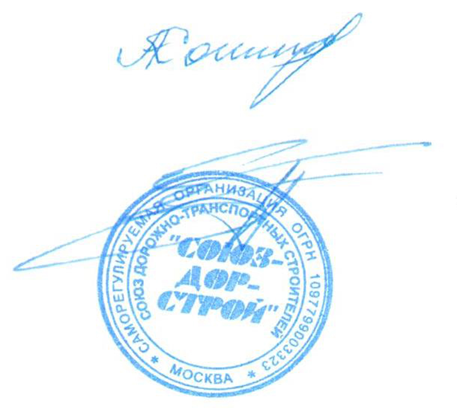 Председатель Совета                                                                   Кошкин А.А.Секретарь Совета                                                                        Суханов П.Л.П/ПНаименование организацииКФ возмещения вредаКФ дог. обязательств1ООО «ГРАНДСТРОЙ»до 60 млн руб. (1 уровень ответственности члена СРО)до 60 млн руб. (1 уровень ответственности члена СРО)